Zeměpis			6. ročník			19. 4. 2020Učebnice str. 43-45 přečíst a podívejte se na pdf., je toho tam více k jednotlivým podnebným pásům.45- ústně – jen cv.3 do sešitu ZÁPIS:Podnebí-klima-pravidelný a dlouhodobý stav počasí na určitém místě- klimatologie - věda-závisí na - šířková stupňovitost - podnebné pásy, proudění vzduchu na zemi, vzdálenost od moře, nadmořská výška, mořské proudy- důsledkem lidské činností – globální oteplování- v létě oceán kumuluje teplo, které se v zimě uvolňuje, oceán zmírňuje teplotní rozdíly (mořské proudy – př. Golfský proud)-najdi, kde vzniká a kde ovlivňuje podnebí (a odpověď zašli ke kontrole)PODNEBNÉ PÁSY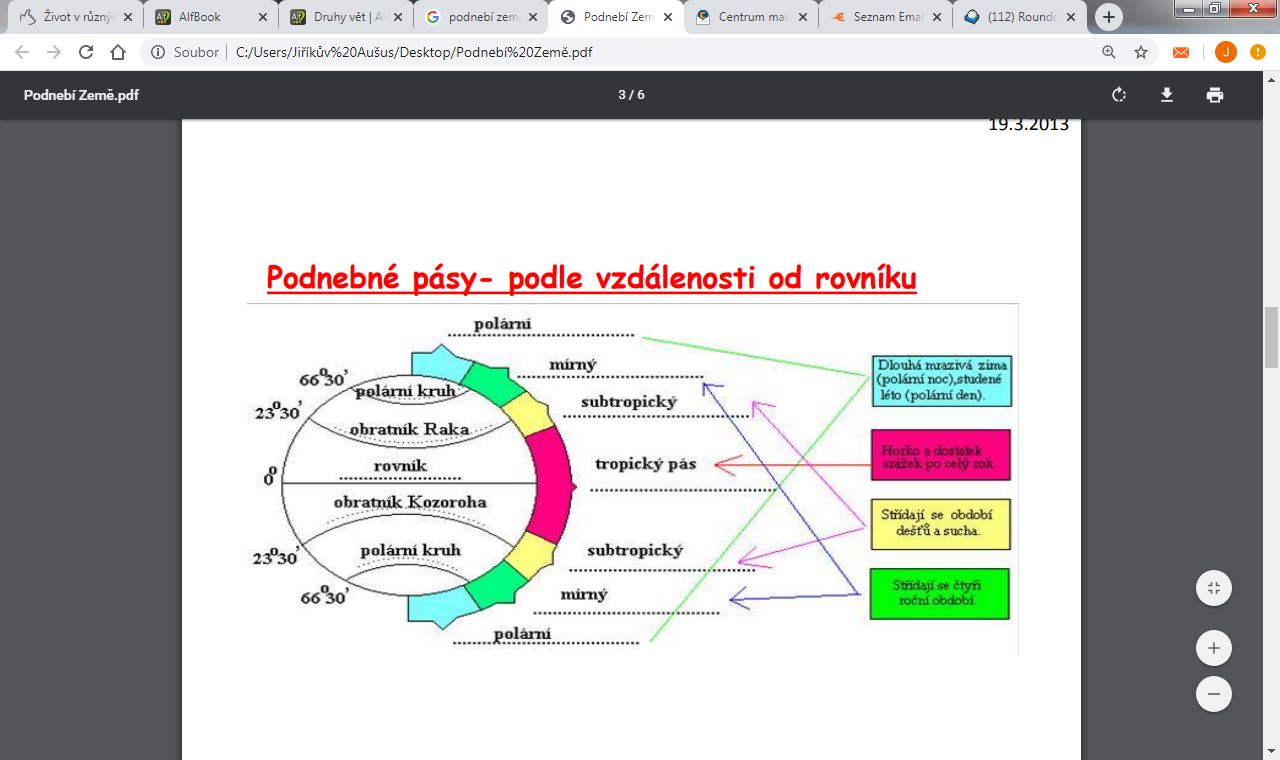 Úkol: Jaký je rozdíl mezi kontinentálním  a oceánským podnebím?Úkoly opět zaslat ke kontrole. Tento týden jsem pro vás připravila písemku na atmosféru, bude k dispozici na office.com do konce tohoto týdne. Vyplňte ji. 